Steps of Studying        Gather/PrepareCollect all relevant info       Make Connections/OrganizeTie what you don’t know to what you do; Make memorization more feasible        MemorizeConsists of reviewing to the point of familiarity and then practicing recall        KnowPractice applying what you know; Develop precision with wording/accuracy                 Every day/ after every classEvery week as you gather prep materialEvery week (min of 2 wks prior to test)Every week (min of 2 weeks prior to test)FOR GENERAL LECTURE CLASSESFOR GENERAL LECTURE CLASSESFOR GENERAL LECTURE CLASSESFOR GENERAL LECTURE CLASSESRead through chapters, taking notes of key words, names, dates, concepts, and examplesType or rewrite messy notesPrint reading/study guides (if provided) and add in additional info and examples from lecture or text in marginsAnswer questions at the end of each chapter in text and include info in notes for reviewIntegrate notes from class with notes directly from the text Organize notes to keep linked concepts together Re-order notes for logical flow (so that it makes sense)Color code topics, key words, namesIdentify lists of info or steps in a processCreate acronyms or acrostics for lists Create musical versions of notesRead over notes to self - RepeatRead notes out loud – RepeatSummarize the info you just readHighlight important concepts in notesCover highlighted/key words while reading through notes and try to recall that info before lookingStudy different subjects in designated rooms/settingsCreate and complete practice tests; repeat until you know all answersPractice writing out exam answers (fill in the blank, essay, etc)Read the first part of a section; recall the main points / key words before lookingRead the last part of a section and attempt to recall previous info before lookingUse your own words to explain the info to someone else (from memory) until they understand the material tooFlag anything you do not understandDuring lecturesWhile reading through textWhen reviewing notesReread that portion of the notes out loud to selfFind more info about the topic in the textbook to read another version of the conceptsReview videos (from reliable sources) online about the topicAttend office appointment with instructor for help Explain back to your teacher in your own words your improved understanding of the info and request feedback on accuracyIdentify what was giving you trouble in learning the info and how you adjusted your understanding to grasp itRecite your understanding of the material periodically throughout the day from memoryExplain the concepts to someone else from memory and answer their questions about itDescribe a real-life scenario that illustrates the conceptMake flash cards from notesThink of what questions you might ask if you were teaching a class this infoPull out words in bold, in headings, or highlighted to make theseDuring lectures, highlight Write in hints on the flashcard to help guide memory recall-   What does the word sound like?-   What does the answer remind you       of?Order cards so they are chunked together into similar topicsOrganize cards to you can learn them in their correct order of a process, timeline, etcRecite flash cards and answersRecall key word from the definition based on memory (and vice versa)Answer questions based on memoryRead answers and attempt to recall questions Cover your “hints” to attempt to recall answers without themFlag cards you get wrong to spend more time re-reviewing thoseMix up the order of the cards – Respond with the answer, the general topic that info falls under, and other related details you can rememberMix cards and reorganize them in the order of process, timeline, etc.Have someone ask you the questions in any order; repeat but have them tell you the answer and you provide the questionPrepareMake ConnectionsMemorizeKnowDevelop mind maps or graphic illustrations of the content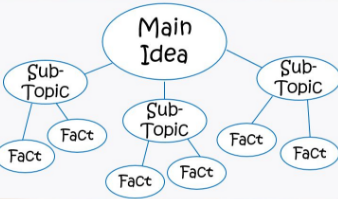 Create visual connections in between the sections that serve as clues for the next level of infoColor code the levelsAdd directional symbols (^,v, +, -, ) to emphasize contentAdd drawings, timelines, diagrams, chartsAs you look over your graphics, begin to form stories in your own words that explains your illustrations, sequences events, and includes details from notesCover portions of the mind map and try to recall what info goes thereVisualize the graphics to help recall answers while going through flash cardsPractice filling in blanks from timelineReplicate concept maps from memoryExplain maps, graphs, and illustrations out loud to self or to others from memoryFOR SUBJECTS INVOLVING NUMBERS/EQUATIONS (Math, Physics, Chemistry, Economics etc)FOR SUBJECTS INVOLVING NUMBERS/EQUATIONS (Math, Physics, Chemistry, Economics etc)FOR SUBJECTS INVOLVING NUMBERS/EQUATIONS (Math, Physics, Chemistry, Economics etc)FOR SUBJECTS INVOLVING NUMBERS/EQUATIONS (Math, Physics, Chemistry, Economics etc)Organize your notes into the different types of calculations coveredMake formula cards with the formula name on one side and what it solves (or what it’s called) on the other sideRead different sections in the textbook to make sure you understand how these calculations solve these problems-  Add examples to notesColor code the different types of problems/formulas so you know which goes with whatSeparate examples under their appropriate categoriesCreate acronyms or songs for formulas or to delineate categoriesPractice problems again and again to build familiarityFor ONLINE Math: Click “help” options in homework or practice tests to learn correct stepsPractice filling in missing parts of formulasPractice writing full formulas from memoryRead through formula cards again and again, trying more and more to say/know the answer before you flip the card to read the answerRe-do “missed” problems For ONLINE Math: Click for “help” only if first attempt is wrongFor ONLINE Math: Complete homework/quizzes until 90% or higher accuracySolve word problems in the textbook or online using what you knowCreate your own hypothetical scenarios that would require these calculations to solveExplain a problem to a friend and walk them through each step to solve itFor ONLINE Math: Take practice tests 5 or more timesFor ONLINE Math: After taking the practice test, click on study plan to work problems from the sections you missed. The goal is to correctly complete a type of problem twice without using any help.